12.Potenčna funkcija12.1. Potence s celimi eksponentiPotenco an definiramo za eksponent n   kot produkt n-tih faktorjev, ki so vsi enaki a   (a je poljubno realno ali celo kompleksno število):
  an = a · a · a  · · ·  a   (n faktorjev) 

Za ostale celoštevilske eksponente definiramo potenco z naslednjima zvezama:
  a0 = 1,       

Potence z necelimi eksponenti definiramo s pomočjo korenov.

Za potence veljajo naslednja računska pravila:

  an am = an+m
  
  (an)m = anm
  (ab)n = an bn
  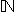 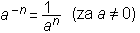 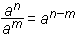 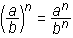 12.2. Grafi in lastnosti potenčnih funkcijPotenčna funkcija je funkcija, ki jo lahko zapišemo z enačbo oblike f (x) = xn   (za n  ).

Funkciji, ki ju dobimo za n = 0 in n = 1, sta pravzaprav linearni funkciji f (x) = 1 in f (x) = x, zato ju ne uvrščamo med prave potenčne funkcije.
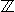 Ostale potenčne funkcije lahko razdelimo v naslednje štiri skupine: Potenčne funkcije z lihim pozitivnim eksponentom (večjim od 1):

  
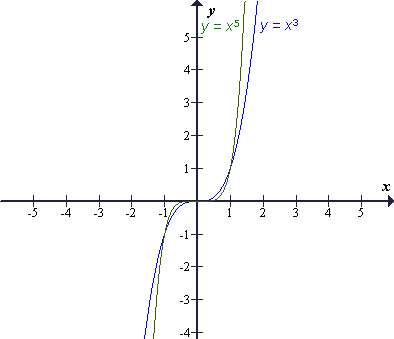 Vsaka funkcija iz te skupine ima naslednje lastnosti:
- Df = ,
- Zf = ,
- je liha,
- v okolici točke T(0, 0) je vodoravna (ima vodoravni prevoj),
- povsod narašča. 
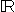 Potenčne funkcije s sodim pozitivnim eksponentom:

  

Vsaka funkcija iz te skupine ima naslednje lastnosti:
- Df = ,
- Zf = [0, ), 
- je soda,
- ima minimum v točki T(0, 0),
- pada na intervalu (- , 0],
- narašča na intervalu [0, ). 
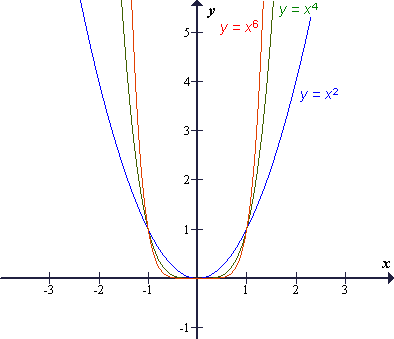 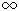 Potenčne funkcije z lihim negativnim eksponentom:

  

Vsaka funkcija iz te skupine ima naslednje lastnosti:
- Df =  \ {0},
- Zf =  \ {0},
- je liha,
- ima pol pri x = 0,
- ima navpično asimptoto x = 0,
- ima vodoravno asimptoto y = 0,
- pada na intervalu (- , 0) in na intervalu (0, ). 
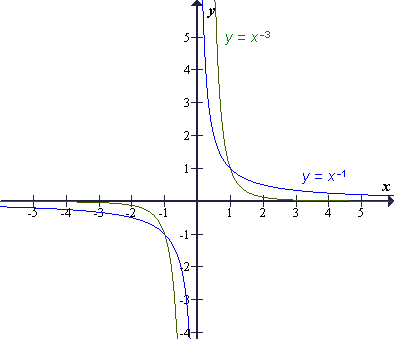 Potenčne funkcije s sodim negativnim eksponentom:

  

Vsaka funkcija iz te skupine ima naslednje lastnosti:
- Df =  \ {0},
- Zf = (0, ),
- je vedno pozitivna, 
- je soda,
- ima pol pri x = 0,
- ima navpično asimptoto x = 0,
- ima vodoravno asimptoto y = 0,
- narašča na intervalu (- , 0),
- pada na intervalu (0, ).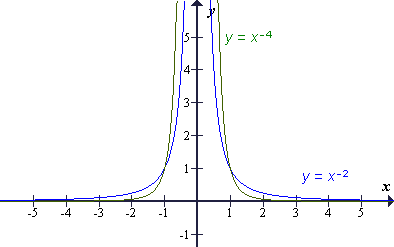 